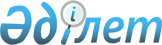 О внесении дополнения в приказ Председателя Агентства по защите и развитию конкуренции Республики Казахстан от 13 июня 2022 года № 15 "Об утверждении Правил равного доступа к ключевой мощности"Приказ Председателя Агентства по защите и развитию конкуренции Республики Казахстан от 11 мая 2023 года № 4. Зарегистрирован в Министерстве юстиции Республики Казахстан 15 мая 2023 года № 32491
      Примечание ИЗПИ!      Порядок введения в действие см. п. 4.
      1. Внести в приказ Председателя Агентства по защите и развитию конкуренции Республики Казахстан от 13 июня 2022 года № 15 "Об утверждении Правил равного доступа к ключевой мощности" (зарегистрирован в Реестре государственной регистрации нормативных правовых актов за № 28495) следующее дополнение: 
      в Правилах равного доступа к ключевой мощности, утвержденным указанным приказом:
      дополнить главой 2-1 следующего содержания:
      "Глава 2-1. Особенности предоставления равного доступа к ключевой мощности на рынке децентрализованной купли-продажи электрической энергии
      18-1. Обладателями ключевой мощности на рынке децентрализованной купли-продажи электрической энергии являются энергопроизводящие организации, занимающие доминирующее или монопольное положение на товарном рынке (далее – ЭПО).
      18-2. Обладатель ключевой мощности размещает на собственном интернет-ресурсе и антимонопольного органа:
      Типовой договор купли-продажи на рынке децентрализованной купли-продажи электрической энергии, разрабатываемый обладателем ключевой мощности;
      цену за 1 кВт*ч без НДС на предстоящий год поставки;
      информацию о наличии информационной системы для приема заявок и порядка к ее доступу. В случае приема заявок через электронную почту указать ее точное наименование и адрес.
      18-3. ЭПО ежегодно не позднее 31 января года, предшествующего планируемому периоду, размещает на своем интернет-ресурсе и антимонопольного органа информацию о располагаемой и зарезервированной мощности для заключения договора на следующий год.
      18-4. В целях обеспечения правомерного, прозрачного и системного подхода к управлению процессом распределения объемов электрической энергии в течение календарного года ЭПО принимает заявки от покупателей электрической энергии с 1 февраля по 31 мая года, предшествующего планируемому периоду.
      18-5. Заявка включает следующие документы:
      1) письмо покупателя электрической энергии с указанием намерения покупать электрическую энергию с помесячной разбивкой резервируемой мощности;
      2) копию договора покупателя электрической энергии с единым закупщиком на оказание услуги по обеспечению готовности электрической мощности к несению нагрузки;
      3) копию лицензии на осуществление деятельности по покупке электрической энергии в целях энергоснабжения (для энергоснабжающих организаций);
      4) копию договора или протокола намерении на оказание услуг по передаче электрической энергии с энергопередающей организацией эксплуатирующей электрические сети регионального и (или) национального уровня в зависимости от заявленных точек отбора. 
      Требование подпункта 4) настоящего пункта не распространяются на заявки потребителей, подключенных к шинам ЭПО напрямую.
      18-6. На основании заявок покупателей ЭПО утверждает план отпуска электрической энергии на предстоящий календарный год не позднее 25 июня года, предшествующего планируемому периоду.
      18-7. Заявки, поданные в период, указанный в пункте 18-4 настоящих Правил, рассматриваются ЭПО в порядке убывающей приоритетности:
      1) потребители оптового рынка электроэнергии, входящие в состав группы лиц ЭПО;
      2) прямые потребители, подключенные к шинам ЭПО;
      3) потребители, использующие электрическую энергию в качестве стратегического товара в соответствии законодательством Республики Казахстан о естественных монополиях;
      4) энергоснабжающие организации, реализующие электрическую энергию бытовым потребителям в пределах подтвержденных для них объемов;
      5) иные энергоснабжающие организаций и потребители оптового рынка электрической энергии.
      18-8. На основании утвержденного ЭПО плана отпуска электрической энергии заключается договор купли-продажи электрической энергии на один год между ЭПО и покупателями на планируемый период, который должен соответствовать Типовому договору.
      Изменение Типового договора, за исключение исправления ошибок и опечаток, осуществляется не ранее чем за 1 месяц с момента извещения об этом покупателей путем размещения на интернет-ресурсе обладателя ключевой мощности и антимонопольного органа. 
      Прежние редакции Типового договора должны сохраняться в публичном доступе для просмотра.
      18-9. Отказ или уклонение от заключения договора ЭПО, сокращение либо прекращение производства электрической энергии считаются обоснованными в следующих случаях:
      1) отсутствия у ЭПО подтвержденной системным оператором технической возможности производства, выдачи электрической энергии на момент обращения покупателя;
      2) оказания услуг по регулированию мощности системному оператору на величину договорного объема (диапазона регулирования);
      3) поддержания необходимой величины резерва электрической мощности для обеспечения электрической энергией потребителей, включенных в Реестр соответствующей группы лиц, в размере не более десяти процентов от располагаемой мощности;
      4) не подтверждения покупателем платежеспособности на момент подачи заявки в соответствии с требованиями Правил организации и функционирования оптового рынка электрической энергии, утвержденными приказом Министра энергетики Республики Казахстан от 20 февраля 2015 года № 106 (зарегистрирован в Реестре государственной регистрации нормативных правовых актов за № 10531).
      18-10. Иные вопросы, не урегулированные настоящей главой, регламентируются положениями глав 1, 2 и 3 настоящих Правил.".
      2. Департаменту топливно-энергетического комплекса Агентства по защите и развитию конкуренции Республики Казахстан (далее – Агентство) в установленном законодательством порядке обеспечить:
      1) государственную регистрацию настоящего приказа в Министерстве юстиции Республики Казахстан;
      2) размещение настоящего приказа на интернет-ресурсе Агентства после его официального опубликования.
      3. Контроль за исполнением настоящего приказа возложить на курирующего заместителя Председателя Агентства.
      4. Настоящий приказ вводится в действие по истечении шестидесяти календарных дней после дня его первого официального опубликования.
					© 2012. РГП на ПХВ «Институт законодательства и правовой информации Республики Казахстан» Министерства юстиции Республики Казахстан
				
      Председатель Агентствапо защите и развитию конкуренцииРеспублики Казахстан

М. Омаров
